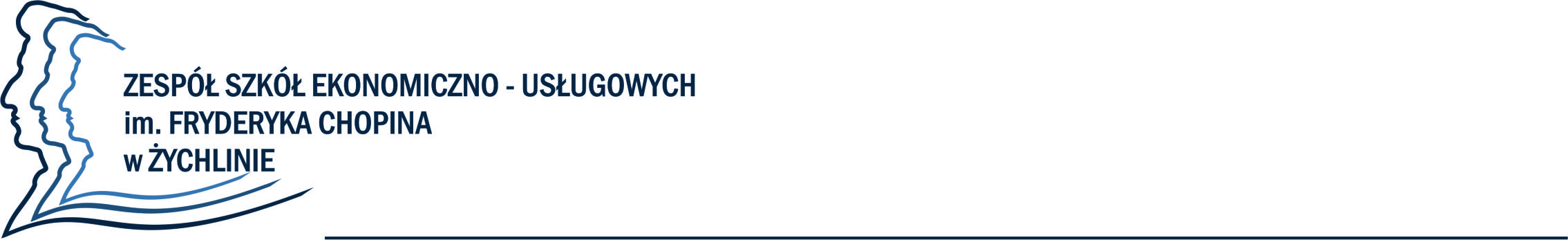 ........................................................................                  	                                      ………..………………………………….                                (imię i nazwisko ucznia/ kandydata do szkoły)						 miejscowość i data........................................................................                       (adres zamieszkania).......................................................................                             (nr telefonu)             KIEROWNIK INTERNATUZespołu Szkół  Ekonomiczno – Usługowych                im. Fryderyka Chopina                          w ŻychlinieWNIOSEK O PRZYJĘCIE DO INTERNATUProszę o przyznanie miejsca w internacie kandydatowi:...............................................................................................................................................................................................................(imię i nazwisko)w roku szkolnym /od dnia......................................................................................................................................................Data i miejsce urodzenia..........................................................................................................................................................Pesel...................................................................................................................................................................................................Adres zamieszkania.......................................................................................................................................................................……………………………………………………………………………………………………………………………………………………Dane kontaktowe (telefon, adres e-mail)………………………………………………………………………………………………………………………………………………………………………………………………………………………………..................Rodzice /Opiekunowie prawniOjciec/Opiekun prawny* ……………..............................................................................................................……………………………………………………………………………………………………………………………………………………………………………………………………………………………………………………………………………………………………………………………… (imię i nazwisko, adres do korespondencji, nr telefonu, adres email)Matka/Opiekun prawny……………..............................................................................................................………………………………………………………………………………………………………………………………………………………………………………………………………………………………………………………………………………………………………………………………(imię i nazwisko, adres do korespondencji, nr telefonu, adres email)…………………………………….	………………………………………………………………….. (miejscowość, data)	                    (czytelny podpis rodzica/opiekuna prawnego)*niepotrzebne skreślićInformacje rodziców/opiekunów prawnych o stanie zdrowia dziecka:Informacje o chorobach przewlekłych (np. astma, padaczka, choroby reumatyczne, choroby serca, choroby nerek, inne)......................................................................................................................................................................................................................................................................................................................................................................................................Czy dziecko jest uczulone? Jeżeli tak, to co powoduje uczulenie (np. leki, alergie, jedzenie).Wskazówki lekarza specjalisty dotyczące diety.……………………………………………………………………………………………………………………………………………………………………………………………………………………………………………………………………………………Czy dziecko jest pod stałą kontrolą lekarza specjalisty?………………………………………………………………………………………………………………………………………………….…………………………………………………………………………………………………………………………………Kryteria rekrutacji:Należy zakreślić jedną z dwóch odpowiedzi: TAK lub NIEOświadczenie dotyczące treści wniosku:Oświadczam, iż wszystkie podane w niniejszym wniosku dane są zgodne ze stanem faktycznym. Jestem świadomy(a)odpowiedzialności karnej za złożenie fałszywego oświadczenia.……………………………………………………	……………………………………………………………… (czytelny podpis kandydata)	   	(czytelny podpis rodzica/opiekuna  prawnego)*niepotrzebne skreślićWarunki i zobowiązania:DEKLARACJA WYCHOWANKAPrzyjmuję do wiadomości, że ponoszę materialną odpowiedzialność za przydzielony       mi sprzęt do osobistego i wspólnego użytkowania i zobowiązuję się do zwrotu tegoż         w stanie nieuszkodzonym. W razie zniszczenia lub zgubienia przydzielonego mi sprzętu zobowiązuję się do niezwłocznego usunięcia szkody na własny koszt.Oświadczam, że znany jest mi regulamin internatu wraz z załącznikami i zobowiązuję        się do jego przestrzegania.DEKLARACJA RODZICÓW/OPIEKUNÓW PRAWNYCHTreść powyższej deklaracji dziecka/podopiecznego przyjmujemy do wiadomościi oświadczamy, iż zobowiązujemy się do współpracy i wsparcia kierownictwa                           i wychowawców internatu w zakresie wychowania naszego dziecka/podopiecznego poprzez systematyczne osobiste lub telefoniczne kontakty z wychowawcą i kierownikiem.Będziemy ponosić koszty wynikające z ewentualnych zniszczeń sprzętu                                          i pomieszczeń poczynionych przez nasze dziecko.Zgadzamy się na samodzielne wyjścia dziecka/podopiecznego z internatu w czasie wolnym, wyjazdy do domu w ciągu tygodnia, udział w wyjściach, wycieczkach, wyjazdach organizowanych przez internat i innych Przyjmuję do wiadomości, że dziecko/podopieczny opuszczający internat (wyjście, wyjazd) i nieudający się do domu powinien okazać zgodę rodzica/opiekuna prawnego         na w/w wyjście lub wyjazd.Warunkiem przyjęcia ucznia do internatu jest korzystanie z całodziennego wyżywienia.Zobowiązuję się do regularnego pokrywania kosztów wyżywienia i zakwaterowania            w internacie do 15-go dnia każdego miesiąca.W przypadku niemożności przyjazdu do internatu mojego dziecka/podopiecznego            (np. choroba, zdarzenie losowe) zobowiązuję się niezwłocznie powiadomić o zaistniałym fakcie Wychowawcę lub Kierownika Internatu i poinformowaniu o wypisie z wyżywienia Wyrażam zgodę na wezwanie pomocy medycznej w wypadku wystąpienia u mojego dziecka/podopiecznego stanu chorobowego i zobowiązuje się do odebrania go z internatu niezwłocznie po powiadomieniu o zaistniałej chorobie.Wyrażam zgodę na sprawdzenie alkotesterem mojego dziecka w przypadku podejrzenie         o przebywanie w stanie po użyciu alkoholu.………………………..	(miejscowość, data)……………………………………………………	………………………………………………………………… (czytelny podpis kandydata)		(czytelny podpis rodzica/opiekuna prawnego)*niepotrzebne skreślić KLAUZULA INFORMACYJNA DLA RODZICÓW/PRAWNYCH OPIEKUNÓW UCZNIÓW W SZKOLE Zgodnie z art. 13 ust. 1 i ust. 2 ogólnego rozporządzenia o ochronie danych osobowych z dnia 27 kwietnia 2016r. (Dz. Urz. UE L 119 z 04.05.2016) informuję, iż:1. Administratorem danych osobowych ucznia i jego rodziców/prawnych opiekunów jest Zespół Szkół Ekonomiczno – Usługowych im. Fryderyka Chopina w Żychlinie z siedzibą w, ul. Parkowa 2 , 62-571 Stare Miasto, reprezentowana przez dyrektora Panią Annę Matczak - Gaj;2.  Powołano Inspektora ochrony danych, kontakt  - Magdalena Trzcińska, e-mail:  iod@zychlin. edu.pl,            tel.     63 24425533. Dane osobowe przetwarzane są w następujących celach:a) dane osobowe ucznia wraz z powiązanymi z nim danymi rodzica/prawnego opiekuna w celu realizacji zadań dydaktycznych, wychowawczych i opiekuńczych, zgodnie z: Ustawą z dnia 7 września 1991r. o systemie oświaty, Ustawą z dnia 14 grudnia 2016r. - Prawo oświatowe i wydanymi na ich podstawie rozporządzeniami odpowiednich ministrów, Ustawą z dnia 10 maja 2018r. o ochronie danych osobowych oraz na podstawie art. 6 ust. 1 lit. c ogólnego rozporządzenia o ochronie danych osobowych z dnia 27 kwietnia 2016r. – RODO;b) dane osobowe ucznia związane z udziałem dziecka w konkursach i zawodach organizowanych w szkole         i poza nią na podstawie podpisanej zgody, zgodnie z art. 6 ust. 1 lit. a ogólnego rozporządzenia o ochronie danych osobowych z dnia 27 kwietnia 2016r. – RODO (jeżeli to Panią/Pana dotyczy);c) wizerunek oraz osiągnięcia dziecka w celu publikacji w materiałach publikowanych lub autoryzowanych przez szkołę w prasie lokalnej, telewizji, portalu społecznościowym oraz na stronie internetowej szkoły na podstawie podpisanej zgody, zgodnie z art. 6 ust. 1 lit. a ogólnego rozporządzenia o ochronie danych osobowych z dnia 27 kwietnia 2016r. – RODO (jeżeli to Panią/Pana dotyczy);4. Odbiorcami danych osobowych będą wyłącznie podmioty uprawnione do uzyskania danych osobowych      na podstawie przepisów prawa w tym m. in.: Ministerstwo Edukacji Narodowej – System Informacji Oświatowej, Kuratorium Oświaty, Okręgowa Komisja Egzaminacyjna, Organ prowadzący – Powiat Koniński – Urząd Gminy Stare Miasto - w celu tymczasowego zameldowania uczniów zamieszkujących w internacie , ubezpieczyciel na podstawie wniosku zgłoszenia szkody, firma Vulcan na podstawie umowy powierzenia danych i inne na wniosek np. Sąd, MOPS.5. Dane osobowe ucznia i jego rodziców/prawnych opiekunów nie będą przekazywane do państwa trzeciego/organizacji międzynarodowej poza obszar działania RODO.6. Przekazane dane osobowe będą przechowywane w różnych okresach czasu w oparciu o Instrukcję Kancelaryjną na podstawie: Ustawy z dnia 14 lipca 1983r. o narodowym zasobie archiwalnym i archiwach.7. Posiada Pani/Pan prawo dostępu do treści danych dziecka i powiązanych z nimi danych rodzica/prawnego opiekuna oraz prawo ich sprostowania, usunięcia, ograniczenia przetwarzania, prawo do przenoszenia danych, prawo wniesienia sprzeciwu, prawo do cofnięcia zgody (jeżeli przetwarzanie odbywa                             się                       na podstawie zgody) w dowolnym momencie bez wpływu na zgodność z prawem przetwarzania, którego dokonano na podstawie zgody przed jej cofnięciem. Wszystkie wymienione prawa wymagają pisemnej formy (np. zgody, oświadczenia, itp.).8. Ma Pani/Pan prawo wniesienia skargi do organu nadzorczego www.uodo.gov.pl, gdy uzna Pani/Pan,              iż przetwarzanie danych osobowych dotyczących ucznia i jego rodziców  narusza przepisy ogólnego rozporządzenia o ochronie danych osobowych z dnia 27 kwietnia 2016 r. 9. Podanie przez Panią/Pana danych osobowych wymienionych w pkt. 3a jest wymogiem ustawowym.            Jest Pani/Pan zobowiązana(y) do ich podania a konsekwencją niepodania danych osobowych będzie brak możliwości realizacji zadań oświatowych szkoły. Podanie danych wymienionych w punktach 3b wymaga pisemnej zgody a konsekwencja braku zgody lub jej niewyrażenia skutkuje: brakiem publikacji osiągnięć ucznia, zakazem udziału w konkursach i zawodach sportowych.10. Przekazane przez Panią/Pana dane nie będą przetwarzane w sposób zautomatyzowany w tym również       w formie profilowania.11. Obiekt jest monitorowany.12. Treść powyższej klauzuli informacyjnej   dostępna wraz  z  aktualnym  kontaktem  do  Inspektora  Ochrony  Danych i Administratora Ochrony Danych będzie zamieszczona na stronie Biuletynu Informacji Publicznej Szkoły.....................................................................                                                                                                                                                                            Miejscowość, data……………………………………………………….                                  ………………………………………………………………..                podpis ucznia/kandydata                                                                                            podpis rodzica / opiekuna prawnegoWielodzietność rodziny kandydata (troje lub więcej dzieci)TAKNIENiepełnosprawność kandydataTAKNIENiepełnosprawność jednego z rodziców kandydataTAKNIENiepełnosprawność obojga rodziców kandydataTAKNIENiepełnosprawność rodzeństwa kandydataTAKNIERodzic samotnie wychowujący dzieciTAKNIEObjęcie kandydata pieczą zastępcząTAKNIERodzina kandydata w bieżącym roku kalendarzowym jest objęta pomocąMOPS/GOPSTAKNIEZamieszkanie w miejscowościach, z których dojazd do szkoły jest utrudniony lub niemożliwyTAKNIEOdległość szkoły od miejsca zamieszkania kandydata wynosi powyżej 30KilometrówTAKNIEKandydat rozpoczyna naukę w klasie pierwszej ZSEU w ŻychlinieTAKNIE